………………………………………………………………………………………………………………………………………………………………..……….,………………………………………………………………………………………………………………………………………………………………..…….…..,(nazwa Firmy / Imię i nazwisko)ul. ……………………………………………………………………………………………………………………………………………..………………….……,WNIOSEKO WYDANIE ZGODY NA WPROWADZANIE ŚCIEKÓWDO MIEJSKIEJ KANALIZACJI SANITARNEJ(podać rodzaje substancji szczególnie szkodliwych dla środowiska wodnego wprowadzanych ze ściekami przemysłowymi)wnoszę o wyrażenie zgody na wprowadzanie ścieków przemysłowych, pochodzących z:do miejskiej kanalizacji sanitarnej,(Adres)(podać rzędne studzienki kontrolnej)w ilości  Qmax h = ………………………………… m3/h,	Q śr.d = ………………………………… m3/d,	Q max d = ………………………………… m3/d,	Q max rok = ………………………………… m3/rok.Dodatkowe informacje: ……………………………………………………………………………………………………………………………………....	W związku z ubieganiem się o wydanie pozwolenia wodnoprawnego na wprowadzanie do urządzeń kanalizacyjnych ścieków przemysłowych zawierających substancje szczególnie szkodliwe dla środowiska wodnego określone w Rozporządzeniu Ministra Środowiska z dnia 15 grudnia 2008 r. zmieniające rozporządzenie w sprawie substancji szczególnie szkodliwych dla środowiska wodnego, których wprowadzenie w ściekach przemysłowych do urządzeń kanalizacyjnych wymaga uzyskania pozwolenia wodno-prawnego (Dz. U. z 2008 nr 229, poz. 1538), w postaci:………………………………………………………………… (czytelny podpis wnioskodawcy lub osoby upoważnionej)………………………………………               (Data)………………………………………………………………………………………………………………………………………………..……………………….Ścieki przed odprowadzeniem do kanalizacji miejskiej oczyszczone są w:…………………………………………………………………………………………………………………………………………………..…………………… (podać rodzaj urządzeń oczyszczających)…………………………………………………………………………………………………………………………………………………..……………………Miejsce wprowadzania ścieków do kanalizacji miejskiej – ……………………………………………………………………………………....– Punkt poboru prób ścieków do kontroli ……………………………………………………………………………………………………………….Zakres działalności firmy, mający wpływ na rodzaj ścieków: ………………..……………………………………..…….……………………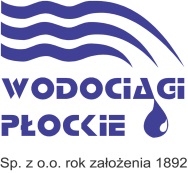 „Wodociągi Płockie” Sp. z o.o.
ul. harc. A. Gradowskiego 1109-402 Płocktelefon: 24 364-42-00fax. 24 364-42-02www.wodociagi.plplock@wodociagi.plPRZYJĘTO DNIA:SPRAWDZONO PRAWIDŁOWOŚĆ WYPEŁNIENIA ORAZ ZWERYFIKOWANO PRZEDŁOŻONE DOKUMENTY:(CZYTELNY PODPIS OSOBY PRZYJMUJĄCEJ WNIOSEK)